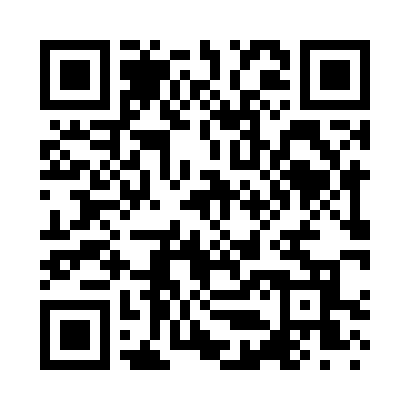 Prayer times for Sioux Valley, Minnesota, USAMon 1 Jul 2024 - Wed 31 Jul 2024High Latitude Method: Angle Based RulePrayer Calculation Method: Islamic Society of North AmericaAsar Calculation Method: ShafiPrayer times provided by https://www.salahtimes.comDateDayFajrSunriseDhuhrAsrMaghribIsha1Mon3:565:441:255:319:0610:552Tue3:565:451:255:319:0610:543Wed3:575:451:265:319:0610:544Thu3:585:461:265:319:0510:535Fri3:595:471:265:319:0510:526Sat4:005:471:265:319:0510:527Sun4:015:481:265:319:0410:518Mon4:025:491:265:319:0410:509Tue4:035:501:275:319:0310:4910Wed4:055:501:275:319:0310:4811Thu4:065:511:275:319:0210:4712Fri4:075:521:275:319:0210:4613Sat4:085:531:275:319:0110:4514Sun4:105:541:275:319:0010:4415Mon4:115:551:275:319:0010:4316Tue4:125:551:275:318:5910:4217Wed4:145:561:275:318:5810:4118Thu4:155:571:285:308:5710:3919Fri4:165:581:285:308:5710:3820Sat4:185:591:285:308:5610:3721Sun4:196:001:285:308:5510:3522Mon4:216:011:285:308:5410:3423Tue4:226:021:285:298:5310:3324Wed4:246:031:285:298:5210:3125Thu4:256:041:285:298:5110:3026Fri4:276:051:285:288:5010:2827Sat4:286:061:285:288:4910:2628Sun4:306:071:285:288:4810:2529Mon4:316:081:285:278:4710:2330Tue4:336:091:285:278:4610:2231Wed4:346:101:285:268:4410:20